                       Акция в Жипхегене «Читаем детям о войне»В   74- годовщину со дня великой Победы русского народа над фашисткой  Германией    наша МУК «Библиотека – экологический центр» сельского поселения «Жипхегенское» вновь присоединилась к международной акции «Читаем детям о войне» объявленной ГБУК « Самарская областная детская библиотека». Громкие чтения начались 6 мая  в 11.00 часов местного времени и прошли в детском саду  № 225 «Солнышко» и МБОУ СОШ №8 .  Воспитанникам  детского сада  акцию провели воспитатели Якимова Ирина Сергеевна и Ижевская  Валентина Васильевна,  познакомили ребят с историей нашей страны, рассказали о празднике 9 мая, о подвиге народа. Был прочитан  рассказ    Богданова  Н. «Чёрный кот». Это рассказ  о том, какой вклад во время войны внесли животные, приближая Победу.  Громкие чтения  в МОУ СОШ №8 провели библиотекари Нагаева Мария Петровна, Соловьёва Ольга Николаевна, Мухамедшина Ирина Николаевна. Для ребят начальной школы  прочли произведения  Сергея Алексеева «Хатынь» и «Чёрный день» ; П. Антокольский «Баллада о мальчике, оставшемся неизвестным». Перед прочтением произведения  рассказали ребятам о подвиге детей во время войны, какой ценой  пришлось  ковать победу, сколько детей совершили подвиг на фронте и в тылу. Рассказали о деревнях, сожжённых фашистами.   Для учащихся  6 класса было предложено произведение  писателя - краеведа Зинаиды Лобачёвой «Немуха». В произведении говорится об отношении современного поколения к ветеранам войны. О памяти народной .  В акции приняло участие 100 человек. 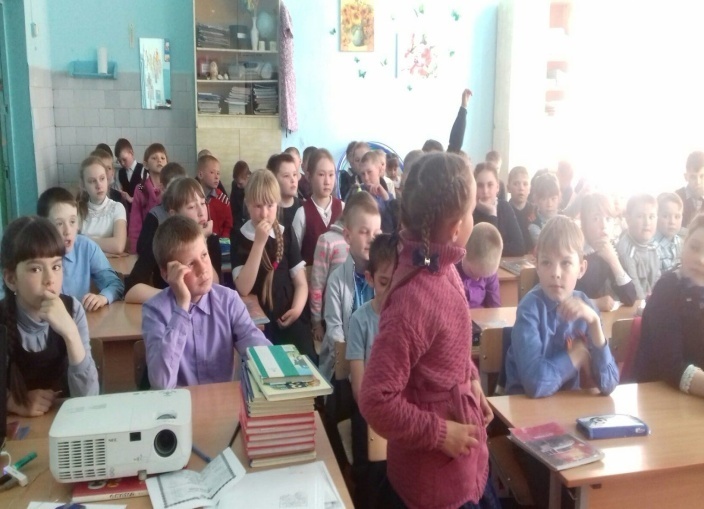 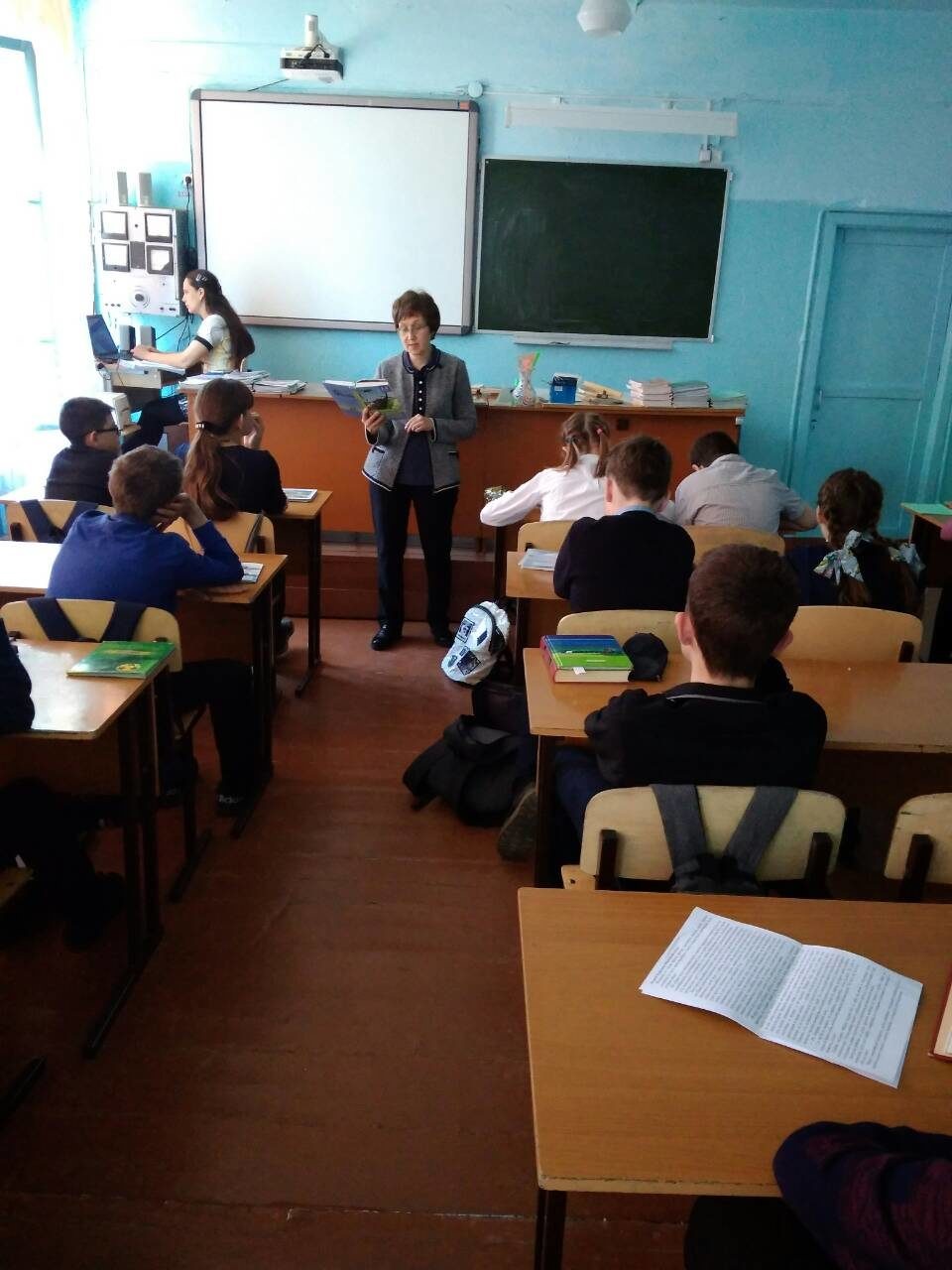 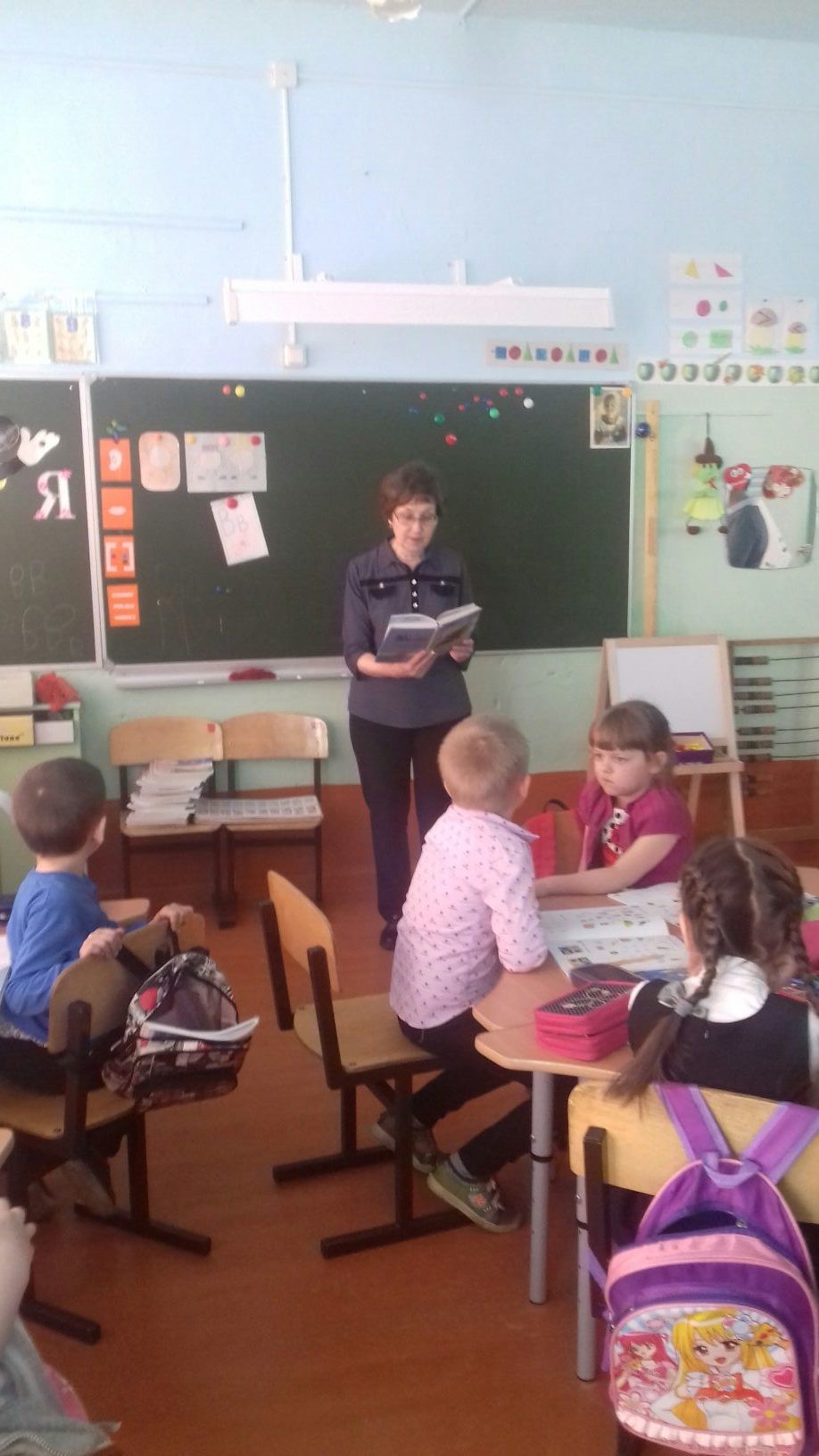 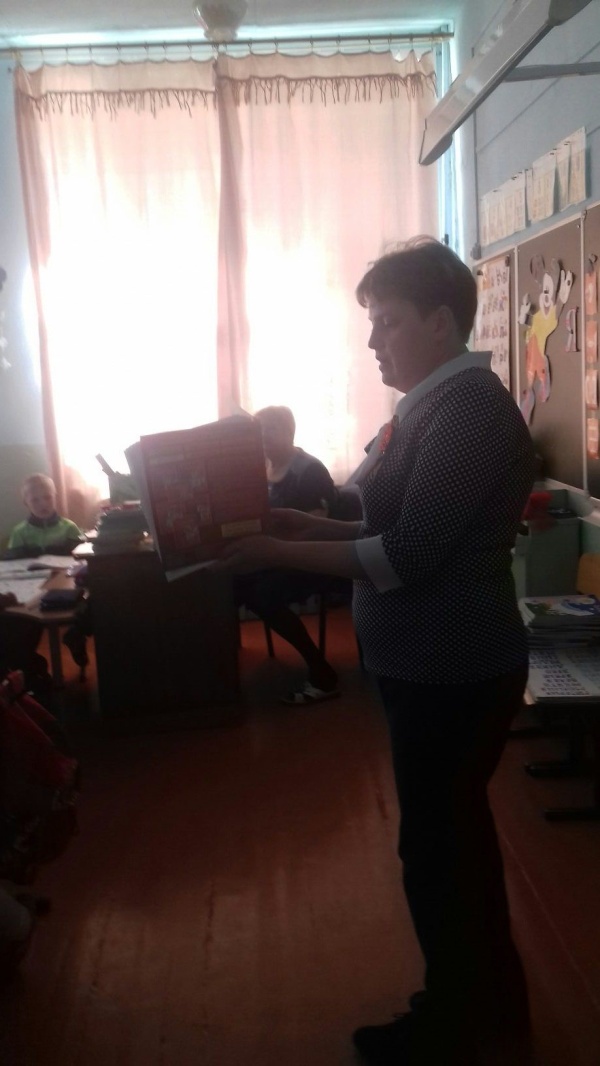 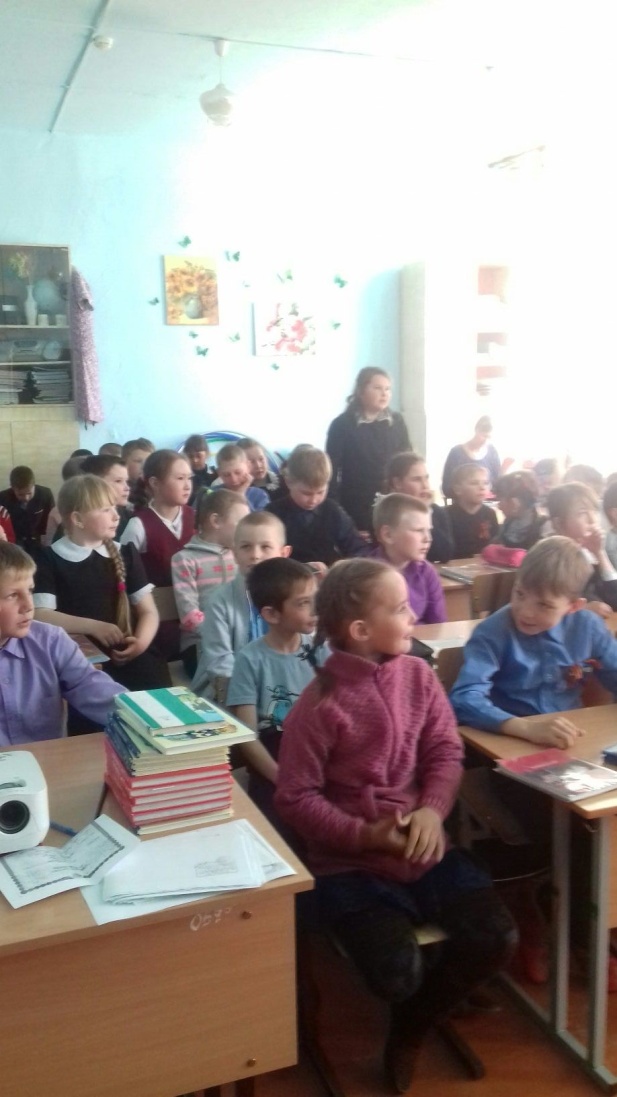 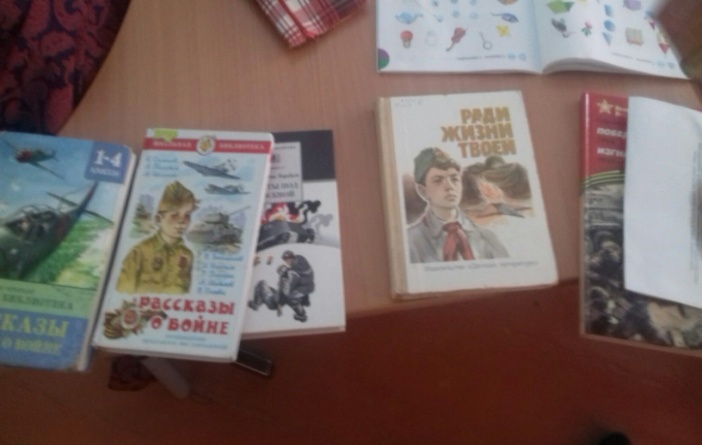 